家庭医生签约服务协议书甲方：临淄区雪宫社区卫生服务中心乙方：                         年度：（2023）  （2024）选择服务包类型：□基础包，□初级包 （□一般人群  □0-6岁儿童□孕产妇 □老年人 □高血压 □糖尿病 □肺结核 □残疾人 □医养结合□新冠□脑卒中）  ，□中级包（□新冠服务包□特需包□严重精神障碍 □残疾人 □医养结合□糖尿病□糖尿病中医包 □高血压、□高血压中医包 □三高包 □高级包□新冠服务包□中医高级包□口腔服务包。□其他服务包（         ）乙双方本着平等、尊重和自愿的原则，签订此协议，接受以下条款的约定：甲、乙双方共同确定  临淄区雪宫社区卫生服务中心家庭医生第  团队  为乙方的家庭医生服务团队。家庭医生团队信息，（请选择您的家庭医生团队）雪宫社区卫生服务中心第一服务团（李蕊团队）（   ）雪宫社区卫生服务中心第二服务团队（张珺团队）（   ）雪宫社区卫生服务中心第三服务团队（魏丽团队）（   ）雪宫社区卫生服务中心第四服务团队（杨娜团队）（   ）雪宫社区卫生服务中心第五服务团队（张慧团队）（   ）雪宫社区卫生服务中心第六服务团队（王正团队）（   ）雪宫社区卫生服务中心第七服务团队孕产妇团队（边姗姗团队）（   ）雪宫社区卫生服务中心第八服务团队儿保团队（王娜团队）（   ）雪宫社区卫生服务中心第九服务中医团队（路华文团队）（   ）一、甲方权利与职责：（一）甲方负责家庭医生签约政策解释。（二）为乙方提供基础服务1、为乙方及家庭成员建立和完善居民健康档案，定期核实更新。2、根据乙方实际情况，按照国家基本公共卫生服务规范提供针对性的基本公共卫生服务项目。3、开展健康咨询。在约定的时间（常规工作时间和约定的非工作日时间）为居民及家庭提供及时有效的医药咨询及健康指导。4、为有疾病需求的签约居民提供中、西医诊疗服务。5、对签约居民进行身体健康状况评估，制定个性化健康管理方案。6、结合基本公共卫生服务，提供个体化健康教育、随访和健康管理指导、定期健康管理效果评估、健康管理工具使用和自我健康监测指导。（三）为乙方提供转诊服务如乙方病情超出甲方诊疗水平和能力，甲方不得擅自接诊，主动协助乙方转诊至上级医疗机构和专业医疗机构。（四）为乙方提供个性化服务1、对于行动不便就医困难等有特需服务的居民，根据医师诊断及患者需求增加服务项目。2、根据有关规定并保障医疗安全的前提下，家庭医生团队能力范围内，经双方同意，可提供家庭病床、上门服务。（五）保障乙方及时获得签约服务1、甲方应按照签约服务包内约定的时间和频次为乙方提供服务。2、因甲方有特殊医疗任务或其他原因不能及时提供服务时，应积极协调其他家庭医生承担。（六）非紧急医疗服务需求情况下，甲方只为乙方一人提供服务。（七）为签约居民开展“七个一”服务，即开展一次健康评估、面对面签定一份服务协议、建立一份健康档案、制定一个健康管理方案、确定一份服务时间表、发放一本服务手册、传播一个家庭健康管理理念。二、乙方权利与职责（一）自愿签约；享有签约单位提供的基本医疗卫生服务和约定的个性化服务；监督签约服务项目的实施，举报乙方在服务过程中的不规范行为。（二）提供健康相关信息乙方主动配合甲方开展以上服务，将身体健康情况、变化情况及时告知家庭医生，并保证信息资料的真实合法性。（三）预约协商上门服务如需甲方上门服务时，乙方应提前与甲方预约时间。（四）执行甲方提供的疾病防治方案积极配合并参与甲方开展的疾病防治相关活动，认真执行甲方提供的疾病防控措施。三、服务收费1、基础包、初级包服务内容全部免费。根据自愿选择的原则，乙方选择□基础包，□初级包 （□一般人群  □0-6岁儿童□孕产妇 □老年人 □高血压 □糖尿病 □肺结核 □残疾人□新冠服务包□脑卒中 □医养结合）□其他服务包（         ）。2、根据自愿选择的原则，乙方选择中级包（□特需包□严重精神障碍 □残疾人□糖尿病中级包□糖尿病中医包 □高血压中级包、□新冠服务包□高血压中医包 □医养结合□三高包）□其他服务包（         ）服务包（服务包内容附后），中级特需包、严重精神障碍、免费。3、根据自愿选择的原则，乙方选择□高级包（□新冠服务包□中医高级包□口腔服务包）□其他服务包（         ）服务包（服务包内容附后）。4、服务过程中，根据医生判断及患者临时需求增加的服务内容，按照国家相关规定和当地物价部门规定收费。其他约定1、保密条款：签约居民授权其所签约的家庭医生及其团队成员可调阅其电子健康档案和在其医疗机构的诊疗记录信息。甲方有义务对签约居民的电子健康档案和在其他医疗机构的就诊记录信息予以保密。除法律法规规定外，未经签约居民允许，不得泄露给第三方。2、如乙方对甲方隐瞒病史信息，不执行甲方制定的防治方案或不听从指导意见，影响服务质量，产生的后果由乙方承担。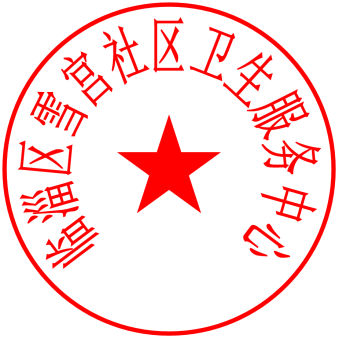 3、本协议未尽事宜，由双方协商解决。4、本协议解释权归甲方。一次签约提供连续2年家庭医师签约服务。甲方（总团队长）签字：             乙方（居民）签字：年    月     日                   年     月     日甲方（总团队长）签字：             乙方（居民）签字：年    月     日                   年     月     日临淄区雪宫社区卫生服务中心家庭医生签约服务包类型签约居民健康管理方案一、健康评估1、现存主要健康问题   □高血压  □糖尿病  □冠心病  □脑卒中  □肺结核   □严重精神障碍  □其他              2、健康评价心  率        次/分         血  压        mmHg☐ 体检无异常☐ 体检有异常：□血压高 □血糖高 □超重 □肥胖□  其他               二、管理目标 ☐ 降血压（目标      mmHg） ☐ 降血糖（目标      mmol/L）☐戒 烟   ☐健康饮酒   ☐锻 炼  ☐减体重（目标    Kg）☐低盐低脂饮食   ☐防控高血压  ☐ 糖尿病饮食☐ 建议接种疫苗             ☐其他            三、管理措施☐ 老年人健康管理：生活方式和健康状况评估、体格检查、辅助检查和健康指导。☐纳入慢性病患者健康管理：随访评估和分类干预和健康体检。☐ 建议复查   ☐ 建议转诊   ☐ 其他            四、管理频次和标准☐ 老年人健康管理（含中医药健康管理）：每年提供一次健康体检服务。☐ 慢性病患者健康管理：每年提供至少4次面对面随访和一次较全面的健康检查，可与随访结合。家庭医生：                 日期:              家庭医生签约服务计划时间表服务内容选填：1、一般体格检查2、测血糖3、测血压4、转诊  5、中医服务  6、血常规  7、尿常规  8、肝功能  9、肾功能10、血脂  11、心电图  12、彩超  13、会诊  14、健康体检 15、其他家庭健康管理理念口 要有健康生活方式。例如∶每人每天6克盐，25克油，50克糖。吸烟者要戒烟，喝酒者要限酒。每周锻炼3次以上。每次锻炼30-60分钟。自己的健康自己做主，管住嘴，迈开腿。□ 牢记健康四大基石。合理膳食、适量运动。戒烟限酒、心理平衡。□要熟知糖尿病治疗的五驾马车。1、糖尿病教育。2、饮食治疗（少食多餐）。3、运动治疗。4、药物治疗（按时服药）。5、血糖的检测（定期检查血糖）。□ 定期测量血压、血糖、规律服药、要有良好的遵医习惯。□ 健康的理念——健康不仅仅是没有疾病或虚弱，而是身体、心理和社会适应的完好状态。□ 家庭健康管理理念——以家庭为单位，从社会、心理、环境、营养、运动的角度进行全面的健康保障服务。□ 合理膳食的理念——粗细混食、荤素混食、合理搭配。□ 健康干预的理念——未病先防、既病防变、病后防复。□ 健康评估的理念——在收集健康信息的基础上。对健康信息进行系统、全面的科学分析。形成一份具指导意义、详细的健康测评报告。□ 健康教育的理念——通过有计划、有组织、有系统的社会教育活动，使人们自觉地采纳有益于健康的行为和生活方式，消除或减轻影响健康的危险因素。2页团队照片姓名性别年龄身份证号联系电话服务包类型备注团队角色团队人员姓名联系电话责任区域团队长李蕊7313776韩家、王家、杜家、小杨、槐行、大杨、董褚、闫家、程营、朱营、孙营主治医师房鑫13705331728韩家、王家、杜家、小杨、槐行、大杨、董褚、闫家、程营、朱营、孙营主治医师闫志辉13475500891韩家、王家、杜家、小杨、槐行、大杨、董褚、闫家、程营、朱营、孙营全科医师崔建平13754782845韩家、王家、杜家、小杨、槐行、大杨、董褚、闫家、程营、朱营、孙营家庭医生丁婷15106423288韩家、王家、杜家、小杨、槐行、大杨、董褚、闫家、程营、朱营、孙营家庭医生程明臣13370691593韩家、王家、杜家、小杨、槐行、大杨、董褚、闫家、程营、朱营、孙营护士程艳芳7318136韩家、王家、杜家、小杨、槐行、大杨、董褚、闫家、程营、朱营、孙营公卫医师刘晏伶18653398653韩家、王家、杜家、小杨、槐行、大杨、董褚、闫家、程营、朱营、孙营团队角色团队人员姓名联系电话责任区域团队长张珺7313776东街、西街、南街、合里、耿王、刘家、东安、西安、南安、高娄、郑王主治医师王衍博13409091449东街、西街、南街、合里、耿王、刘家、东安、西安、南安、高娄、郑王主治医师王强15953364555东街、西街、南街、合里、耿王、刘家、东安、西安、南安、高娄、郑王全科医师傅秀云7318557东街、西街、南街、合里、耿王、刘家、东安、西安、南安、高娄、郑王公卫医师丁翠玲15953325088东街、西街、南街、合里、耿王、刘家、东安、西安、南安、高娄、郑王公卫医师左进红13455316304东街、西街、南街、合里、耿王、刘家、东安、西安、南安、高娄、郑王家庭医生王玉贤13581025624东街、西街、南街、合里、耿王、刘家、东安、西安、南安、高娄、郑王护士刘春光7318136东街、西街、南街、合里、耿王、刘家、东安、西安、南安、高娄、郑王护士许澄15853347490团队角色团队人员姓名联系电话责任区域团队长魏丽7313776徐家、永流、官道、魏家、尧王、商王、范家、陈家、赵家、东孙、西孙执业医师孙立业13598492165徐家、永流、官道、魏家、尧王、商王、范家、陈家、赵家、东孙、西孙执业医师王加邦13869300898徐家、永流、官道、魏家、尧王、商王、范家、陈家、赵家、东孙、西孙全科医师邵国亮13475511144徐家、永流、官道、魏家、尧王、商王、范家、陈家、赵家、东孙、西孙全科医师魏静13953307288徐家、永流、官道、魏家、尧王、商王、范家、陈家、赵家、东孙、西孙公卫医师朱少梅15864477351徐家、永流、官道、魏家、尧王、商王、范家、陈家、赵家、东孙、西孙护士王春花7318136徐家、永流、官道、魏家、尧王、商王、范家、陈家、赵家、东孙、西孙团队角色团队人员姓名联系电话责任区域团队长杨娜7313776单家社区、雪宫社区、堠皋社区辖区内所有社区副主任医师王建15169319678单家社区、雪宫社区、堠皋社区辖区内所有社区副主任医师魏娜13508947472单家社区、雪宫社区、堠皋社区辖区内所有社区全科医师张敦华7172770单家社区、雪宫社区、堠皋社区辖区内所有社区全科医师孙俪7151028单家社区、雪宫社区、堠皋社区辖区内所有社区全科医师于素珍3071961单家社区、雪宫社区、堠皋社区辖区内所有社区公卫医师王秀红3071961单家社区、雪宫社区、堠皋社区辖区内所有社区护    士杨丽7151028单家社区、雪宫社区、堠皋社区辖区内所有社区护    士郭峰7172770单家社区、雪宫社区、堠皋社区辖区内所有社区团队角色团队人员姓名联系电话责任区域团队长张慧7313776齐都花园社区、齐福园社区、西高社区辖区内所有社区主治医师齐萍18766949580齐都花园社区、齐福园社区、西高社区辖区内所有社区主治医师朱连昕15153307337齐都花园社区、齐福园社区、西高社区辖区内所有社区全科医师王银传13581007478齐都花园社区、齐福园社区、西高社区辖区内所有社区全科医师王俊华7317607齐都花园社区、齐福园社区、西高社区辖区内所有社区全科医师孙晔13375334316齐都花园社区、齐福园社区、西高社区辖区内所有社区公卫医师王玉岩13508957832齐都花园社区、齐福园社区、西高社区辖区内所有社区护    士王秀红7313120齐都花园社区、齐福园社区、西高社区辖区内所有社区护    士许丽君13969317747齐都花园社区、齐福园社区、西高社区辖区内所有社区团队角色团队人员姓名联系电话责任区域团队长王正7313776东高社区、桑家社区、齐国商城社区辖区内所有社区执业医师赵圣华17606438067东高社区、桑家社区、齐国商城社区辖区内所有社区副主任医师宋飞13869337387东高社区、桑家社区、齐国商城社区辖区内所有社区家庭医生杨春霞13153380398东高社区、桑家社区、齐国商城社区辖区内所有社区家庭医生郭冬梅7361708东高社区、桑家社区、齐国商城社区辖区内所有社区公卫医师桑新艳7315120东高社区、桑家社区、齐国商城社区辖区内所有社区护    士边文萍13864381246东高社区、桑家社区、齐国商城社区辖区内所有社区护    士杨紫衣7361708东高社区、桑家社区、齐国商城社区辖区内所有社区团队角色团队人员姓名联系电话责任区域团队长边姗姗18678171512雪宫社区卫生服务中心辖区内所有社区、村居护   士于金锦13589572755雪宫社区卫生服务中心辖区内所有社区、村居护   士唐丽丽17685607008雪宫社区卫生服务中心辖区内所有社区、村居公卫医师王晗13675337206雪宫社区卫生服务中心辖区内所有社区、村居雪宫社区卫生服务中心辖区内所有社区、村居雪宫社区卫生服务中心辖区内所有社区、村居团队角色团队人员姓名联系电话责任区域团队长王娜17305331618雪宫社区卫生服务中心辖区内所有社区、村居主治医师范新玲13561609423雪宫社区卫生服务中心辖区内所有社区、村居主治医师鲍联华13465334585雪宫社区卫生服务中心辖区内所有社区、村居护    士于金锦13589572755雪宫社区卫生服务中心辖区内所有社区、村居家庭医生王晗13675337206雪宫社区卫生服务中心辖区内所有社区、村居雪宫社区卫生服务中心辖区内所有社区、村居团队角色团队人员姓名联系电话责任区域团队长路华文13370671583雪宫社区卫生服务中心辖区内所有社区、村居中医医师刘志良18953386739雪宫社区卫生服务中心辖区内所有社区、村居中医医师刘继周15053357391雪宫社区卫生服务中心辖区内所有社区、村居中医医师王玉岩15318618699雪宫社区卫生服务中心辖区内所有社区、村居中医医师王海林13355275978雪宫社区卫生服务中心辖区内所有社区、村居中医医师阎基15600790959雪宫社区卫生服务中心辖区内所有社区、村居中医医师于炳芹13668635753雪宫社区卫生服务中心辖区内所有社区、村居中医医师李金轩18560717558雪宫社区卫生服务中心辖区内所有社区、村居理疗师杨春霞13969396718雪宫社区卫生服务中心辖区内所有社区、村居理疗师孙丽13573354594雪宫社区卫生服务中心辖区内所有社区、村居理疗师王俊华13616431177雪宫社区卫生服务中心辖区内所有社区、村居适宜对象服务包类型服   务   包   项   目   内   容服务内涵应收金额减免金额自付金额选择项一般人群基础包1、为签约居民提供基本医疗服务。2、提供常见病、多发病和诊断明确慢性病诊疗服务。3、提供预约转诊服务，为签约居民提供专业就医路径指导。4、建立规范化居民电子档案，实行动态管理和更新。1、为签约居民提供基本医疗服务。2、提供常见病、多发病和诊断明确慢性病诊疗服务。3、提供预约转诊服务，为签约居民提供专业就医路径指导。4、建立规范化居民电子档案，实行动态管理和更新。--免费一般人群初级包1、基础包所有内容2、开展健康教育与健康促进，普及健康知识和技能，提高签约居民健康素养       3、全科医生每两个月至少一次集中进行健康知识讲座。4、制定并反馈一份有针对性的健康管理方案、传播家庭健康管理理念1、免费享受基本公共卫生服务和基本医疗的转诊需求2、免费享受将健康教育，提高健康素养。3、由全科医师制定一份个性化的健康管理方案，并指导实施--免费0-6岁儿童基础包按照《国家基本公共卫生服务项目》（2017版）中的“0--6岁儿童健康管理”项目执行按照《国家基本公共卫生服务项目》（2017版）中的“0--6岁儿童健康管理”项目执行--免费0-6岁儿童初级包包括基础包所有内容提供健康咨询3、提供疾病健康教育4、在随访和查体基础上，每年进行一次健康状况评估，制定并反馈一次有针对性的健康管理方案，传播家庭健康管理理念。基本医疗服务；建立完善居民健康档案，及时复核更新;开展新生儿家庭访视；根据各年龄阶段提供相应次数的随访：0-3岁不低于9次，4-6岁儿童每年不低于1次；对家长进行饮食、口腔、心理等方面健康指导；提供预防接种服务及指导。--免费孕产妇基础包按照《国家基本公共卫生服务项目》（2017版）中的“孕产妇健康管理”项目执行，享受重大妇幼项目，免费产前筛查和DNA监测，宣传母乳喂养知识。按照《国家基本公共卫生服务项目》（2017版）中的“孕产妇健康管理”项目执行，享受重大妇幼项目，免费产前筛查和DNA监测，宣传母乳喂养知识。--免费孕产妇初级包包括基础包所有内容在随访和查体基础上，每年进行一次健康状况评估，制定并反馈一次有针对性的健康管理方案，传播家庭健康管理理念。基本医疗服务；建立完善居民健康档案，及时复核更新;建立《母子健康手册》；开展孕期健康评估；开展产前检查及产后访视；孕中期免费血清学检查；孕期不低于4次随访；孕期及产后健康教育和指导。--免费65岁及以上老年人基础包按照《国家基本公共卫生服务服务项目服务规范》（2017版）中“老年人健康管理”项目执行按照《国家基本公共卫生服务服务项目服务规范》（2017版）中“老年人健康管理”项目执行--免费65岁及以上老年人初级包1、包括基础包所有内容2、在随访和查体基础上，每年进行一次健康状况评估，制定并反馈一次有针对性的健康管理方案，传播家庭健康管理理念。                                                                          3、对查体异常的老年人由全科医生进行健康指导。签约的65岁以上老年人享受每年一次基本公共卫生服务免费健康查体，根据查体结果，由全科医师进行有针对性的指导--免费35岁及以上原发高血压患者基础包按照《国家基本公共卫生服务项目》（2017版）中的“高血压患者健康管理”项目执行按照《国家基本公共卫生服务项目》（2017版）中的“高血压患者健康管理”项目执行--免费35岁及以上原发高血压患者初级包1、包括基础包所有内容。2、在随访和查体基础上，每年进行一次健康状况评估，制定并反馈一次有针对性的健康管理方案，传播家庭健康管理理念。                                                                              3、连续两次控制不满意的由全科医生进行用药指导。基本医疗服务，运用中医药适宜技术防治高血压；建立完善居民健康档案，及时更新复核；每年提供一次健康体检；年度内至少四次面对面随访（血压及一般生命体征监测、健康评估、分类干预、用药调整）。--免费35岁及以上原发高血压患者中级包1、包括基础包所有内容2、在随访和查体基础上，每年进行一次健康状况评估，制定并反馈一次有针对性的健康管理方案，传播家庭健康管理理念。                                                                          3.连续两次控制不满意的由全科医生进行用药指导。1、高血压中级包服务内容；  2、血常规检查； 3、尿常规检查；4、血糖检测；  5、血脂检测；  6、肝功能检测（谷丙转氨酶、谷草转氨酶、总胆红素）；  7、肾功能检测（肌酐、尿素氮）； 8、常规心电图；  9、肝胆胰脾B超检查 年/1次1201002035岁及以上原发高血压患者中级包（中医包）1、包括基础包所有内容2、在随访和查体基础上，每年进行一次健康状况评估，制定并反馈一次有针对性的健康管理方案，传播家庭健康管理理念。                                                                          3.连续两次控制不满意的由全科医生进行用药指导。1、高血压中级包服务内容；                                2、以下3项服务内容任选其一： ①针灸、TDP烤灯、电针； ②艾灸、推拿；  ③拔罐、推拿   年/1疗程（5次）                                                           1201002035岁及以上2型糖尿病患者基础包按照《国家基本公共卫生服务项目》（2017版）中的“糖尿病患者健康管理”项目执行按照《国家基本公共卫生服务项目》（2017版）中的“糖尿病患者健康管理”项目执行--免费35岁及以上2型糖尿病患者初级包包括基础包所有内容在随访和查体基础上，每年进行一次健康状况评估，制定并反馈一次有针对性的健康管理方案，传播家庭健康管理理念。                                                                          3.连续两次控制不满意的由全科医生进行用药指导。基本医疗服务；建立完善居民健康档案，及时更新复核；每年提供一次健康体检；至少四次面对面随访（血糖及一般生命体征监测、健康评估、分类干预、用药调整）。--免费35岁及以上2型糖尿病患者中级包1、包括基础包所有内容2、在随访和查体基础上，每年进行一次健康状况评估，制定并反馈一次有针对性的健康管理方案，传播家庭健康管理理念。                                                                          3.连续两次控制不满意的由全科医生进行用药指导。1、糖尿病中级包服务内容； 2、血常规检查； 3、尿常规检查； 4、血糖检测；5、血脂检测；6、肝功能检测（谷丙转氨酶、谷草转氨酶、总胆红素）；7、肾功能检测（肌酐、尿素氮）；8、常规心电图；9、肝胆胰脾B超检查年/1次1201002035岁及以上2型糖尿病患者中级包（中医包）1、包括基础包所有内容2、在随访和查体基础上，每年进行一次健康状况评估，制定并反馈一次有针对性的健康管理方案，传播家庭健康管理理念。                                                                          3.连续两次控制不满意的由全科医生进行用药指导。1、糖尿病中级包服务内容；                                2、以下3项服务内容任选其一： ①针灸、TDP烤灯、电针； ②艾灸、推拿；  ③拔罐、推拿   1疗程（5次）                                                                                                                        12010020严重精神障碍患者基础包按照《国家基本公共卫生服务项目》（2017版）中的“严重精神障碍患者健康管理”项目执行按照《国家基本公共卫生服务项目》（2017版）中的“严重精神障碍患者健康管理”项目执行--免费严重精神障碍患者初级包1、包括基础包所有内容2、在随访和查体基础上，每年进行一次健康状况评估，制定并反馈一次有针对性的健康管理方案，传播家庭健康管理理念。基本医疗服务；建立完善居民健康档案，及时更新复核；根据患者病情每年可提供一次健康体检；每年提供至少四次面对面随访（健康评估、危险性评估、分类干预）；针对性的家庭健康教育及心理支持。--免费肺结核患者基础包按照《国家基本公共卫生服务项目》（2017版）中的“肺结核患者健康管理”项目执行按照《国家基本公共卫生服务项目》（2017版）中的“肺结核患者健康管理”项目执行--免费肺结核患者初级包1、包括基础包所有内容2、在随访和查体基础上，每年进行一次健康状况评估，制定并反馈一次有针对性的健康管理方案，传播家庭健康管理理念。基本医疗服务；建立完善居民健康档案，及时更新复核；根据患者病情每月至少1次随访；进行危险性评估和分类干预；开展家庭健康教育及生活方式指导。--免费医养结合服务包初级包1、服务对象所有60岁及以上老年人。2、血压检测、末梢血血糖检测、康复指导3、护理技能、保健咨询、营养改善指导4、对部分失能、失能、失智的老年，进行至少1次康复护理指导、心理支持。每年提供2次医养结合服务;部分失能、失能、失智的老年，每年至少提供1次上门健康服务。--免费医养结合服务包中级包1、包括初级包所有内容2、每年提供一次健康体检，并反馈体检结果；每年进行一次健康状况评估，制定一次有针对性的健康管理方案，传播家庭健康管理理念1、医养结合中级包服务内容； 2、血常规检查； 3、尿常规检查； 4、血糖检测；5、血脂检测；6、肝功能检测（谷丙转氨酶、谷草转氨酶、总胆红素）；7、肾功能检测（肌酐、尿素氮）；8、常规心电图；9、肝胆胰脾B超检查 年/1次--按照本年国家政策执行中级特需服务包贫困低保人口       在一般人群基础服务包6项服务内容基础上，增加以下服务项目：                                                                                  1、每年 1 次体格检查和辅助检查（含血常规、尿常规、肝功能、肾功能、空腹血糖、血脂、心电图和腹部 B超检查）。2、在查体基础上，每年进行一次健康状况评估，制定并反馈一次有针对性的健康管理方案                                                                                  3、对查体异常的贫困人口由临淄区雪宫社区卫生服务中心团队进行查体结果反馈。在一般人群基础服务包6项服务内容基础上，增加以下服务项目：                                                                                  1、每年 1 次体格检查和辅助检查（含血常规、尿常规、肝功能、肾功能、空腹血糖、血脂、心电图和腹部 B超检查）。2、在查体基础上，每年进行一次健康状况评估，制定并反馈一次有针对性的健康管理方案                                                                                  3、对查体异常的贫困人口由临淄区雪宫社区卫生服务中心团队进行查体结果反馈。--免费中级特需服务包计生特殊家庭在一般人群基础服务包6项服务内容基础上，增加以下服务项目：                                                                                  1、每年 1 次体格检查和辅助检查（含血常规、尿常规、肝功能、肾功能、空腹血糖、血脂、心电图和腹部 B超检查）。2、在查体基础上，每年进行一次健康状况评估，制定并反馈一次有针对性的健康管理方案                                                                                  3、对查体异常的贫困人口由临淄区雪宫社区卫生服务中心团队进行查体结果反馈。在一般人群基础服务包6项服务内容基础上，增加以下服务项目：                                                                                  1、每年 1 次体格检查和辅助检查（含血常规、尿常规、肝功能、肾功能、空腹血糖、血脂、心电图和腹部 B超检查）。2、在查体基础上，每年进行一次健康状况评估，制定并反馈一次有针对性的健康管理方案                                                                                  3、对查体异常的贫困人口由临淄区雪宫社区卫生服务中心团队进行查体结果反馈。--免费严重精神障碍服包、 高血压服务包、  2型糖尿病服务包贫困人口严重精神障碍患者1.每年 1 次体格检查和辅助检查（含血常规、尿常规、肝功能、肾功能、空腹血糖、血脂、一般心电图和腹部 B 超检查）。2.每年进行一次健康状况评估，制定并反馈一次有针对性的健康管理方案及健康指导。 3.按慢性病患者健康管理，对严重精神障碍患者提供信息管理、每年4次随访评估，并分类干预。   4.提供常见病、多发病和诊断明确慢性病诊疗服务。5.选择适宜的就医途径，提供双向转诊服务；6.一对一健康问题电话咨询指导服务，预约转诊服务，为签约村（居）提供专业就医路径指导。 7.提供健康教育处方。1.每年 1 次体格检查和辅助检查（含血常规、尿常规、肝功能、肾功能、空腹血糖、血脂、一般心电图和腹部 B 超检查）。2.每年进行一次健康状况评估，制定并反馈一次有针对性的健康管理方案及健康指导。 3.按慢性病患者健康管理，对严重精神障碍患者提供信息管理、每年4次随访评估，并分类干预。   4.提供常见病、多发病和诊断明确慢性病诊疗服务。5.选择适宜的就医途径，提供双向转诊服务；6.一对一健康问题电话咨询指导服务，预约转诊服务，为签约村（居）提供专业就医路径指导。 7.提供健康教育处方。--免费贫困人口肺结核患者肺结核服务包1.每年 1 次体格检查和辅助检查（含血常规、尿常规、肝功能、肾功能、空腹血糖、血脂、一般心电图和腹部 B 超检查）。2.对肺结核患者开展入户随访、督导服药、每月一次随访评估，开展分类干预和结案评估。3.在随访和查体基础上，每年进行一次健康状况评估，制定并反馈一次有针对性的健康管理方案。4.每季度一次家庭巡诊服务，对肺结核患者提供信息管理、13次随访评估，并分类干预。   5.提供常见病、多发病和诊断明确慢性病诊疗服务。6.选择适宜的就医途径，提供双向转诊服务；7.一对一健康问题电话咨询指导服务，预约转诊服务，为签约村（居）提供专业就医路径指导。 8.提供健康教育处方。1.每年 1 次体格检查和辅助检查（含血常规、尿常规、肝功能、肾功能、空腹血糖、血脂、一般心电图和腹部 B 超检查）。2.对肺结核患者开展入户随访、督导服药、每月一次随访评估，开展分类干预和结案评估。3.在随访和查体基础上，每年进行一次健康状况评估，制定并反馈一次有针对性的健康管理方案。4.每季度一次家庭巡诊服务，对肺结核患者提供信息管理、13次随访评估，并分类干预。   5.提供常见病、多发病和诊断明确慢性病诊疗服务。6.选择适宜的就医途径，提供双向转诊服务；7.一对一健康问题电话咨询指导服务，预约转诊服务，为签约村（居）提供专业就医路径指导。 8.提供健康教育处方。--免费贫困、低保人口脑血管病包、冠心病包、   慢阻肺包、  重型老年人慢性支气管炎包、  类风湿性关节炎包、骨关节炎包1.每年 1 次体格检查和辅助检查（含血常规、尿常规、肝功能、肾功能、空腹血糖、血脂、一般心电图和腹部 B 超检查）。2.每年进行一次健康状况评估，制定并反馈一次有针对性的健康管理方案及健康指导。3.按慢性病患者健康管理。4.提供常见病、多发病和诊断明确慢性病诊疗服务。5.选择适宜的就医途径，6.双向转诊服务。 7.提供健康教育处方。    1.每年 1 次体格检查和辅助检查（含血常规、尿常规、肝功能、肾功能、空腹血糖、血脂、一般心电图和腹部 B 超检查）。2.每年进行一次健康状况评估，制定并反馈一次有针对性的健康管理方案及健康指导。3.按慢性病患者健康管理。4.提供常见病、多发病和诊断明确慢性病诊疗服务。5.选择适宜的就医途径，6.双向转诊服务。 7.提供健康教育处方。    --免费高级包中医高级包1、一般人群初级包服务内容；  2、匙圆针、痧疗、罐疗（任选一部位）     年/1疗程（5次）1、一般人群初级包服务内容；  2、匙圆针、痧疗、罐疗（任选一部位）     年/1疗程（5次）23010013060 岁以上高血压、高血糖、高血脂人群“三高共管”健康管理服务包1、全人群基础包服务项目2、每年 1 次体格检查和辅助检查（含空腹血糖、血脂）。3、每季度一次随访服务（结合慢性病管理进行）。1、全人群基础包服务项目2、每年 1 次体格检查和辅助检查（含空腹血糖、血脂）。3、每季度一次随访服务（结合慢性病管理进行）。--免费新冠服务包初级包1.进行健康教育，倡导健康生活方式，做好个人健康防护。2.对未完成加强免疫的人员，引导其尽快接种3.提供新冠肺炎相关咨询服务--免费新冠服务包中级包在初级服务的基础开展二级服务。1.向居家治疗的无症或症状轻微的感染者通过电话、微信或线下等方式提供健康咨询、用药指导等。2.根据签约对象实际情况，为有需要的感染者提供指夹式脉搏血氧仪等开展健康监测。如出现持续高热、呼吸困难指氧饱和度<93%等情况尽快转诊。3.每周随访一次，可根据需要加密随访频次，至居家治疗观察结束12010020新冠服务包高级包在中级服务的基础上开展三级服务。1.根据签约对象实际情况可居家的，在上级医院指导下，提供健康咨询、健康指导、健康监测等必要服务。2.根据签约对象实际情况不适宜居家的，指导协助转诊。3.为重点人群感染者和有紧急医疗需求的人群提供协助转诊。230100130残疾人患者初级包1、建立健康档案，一般人群、0-6岁儿童、孕产妇、老年人、慢性病患者、严重精神障碍患者、肺结核患者等分类享受《国家基本公共卫生服务项目》12项服务内容。2、提供健康评估并制定个性化健康管理方案。3、每年一次针对性的健康教育与生活方式指导。4、开展康复训练与指导。（中医康复理疗按相关要求收费并享受医保报销）  5、提供健康教育处方--免费残疾人患者中级包包括初级包所有内容每年提供一次健康体检，每年进行一次健康状况评估，制定并反馈一次有针对性的健康管理方案，传播家庭健康管理理念。   提供健康教育处方                   --按照本年国家政策执行口腔服务包口腔服务包1、全人群基础包服务项目2、全年享受 200 元减免优惠，分 4 次完成，每次最多减免 50 元（医保报销后）。3、提供口腔预约诊疗服务。4、选择适宜的就医途径，提供双向转诊服务；一对一健康问题电话咨询指导服务；5、提供预约转诊服务，为签约村（居）提供专业就医路径指导。6.提供健康评估并制定个性化健康管理方案。23020030脑卒中患者脑卒中包1、全人群基础包服务项目2、提供随访评估服务，并制定健康管理方案。3、每年 1 次较全面的健康检查。检查内容包括：体温、脉搏、呼吸、血压、身高、体重、腰围、皮肤、浅表淋巴结、心脏、肺部、腹部等常规体格检查，并对口腔、视力、听力和运动功能等进行判断。4、发放健康教育处方。--免费计划服务时间服务内容备  注